ბათუმის შოთა რუსთაველის სახელმწიფო უნივერსიტეტი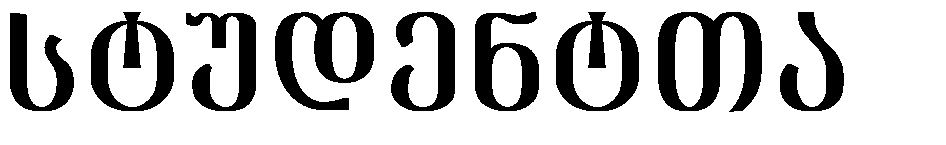 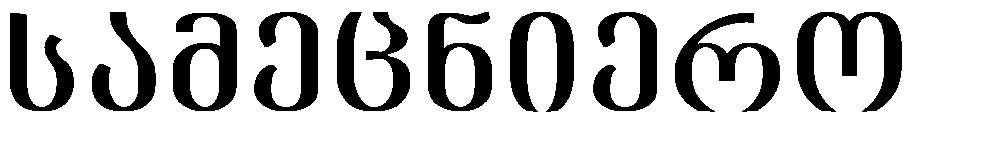 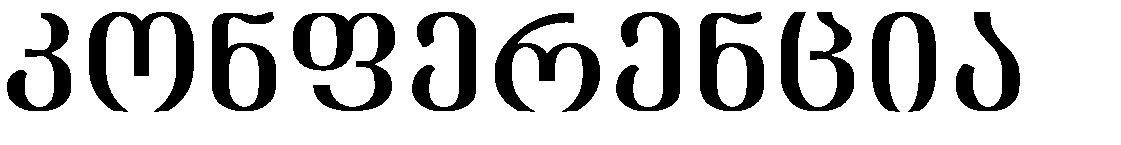 პ რ ო გ რ ა მ აბათუმი           23-24 ივნისი, 2021Batumi Shota Rustaveli State UniversitySTUDENT CONFERENCEProgrammeBatumi23-24 June 2021კონფერენციის განრიგი / Conference Schedule10:00 – 10:30 მონაწილეთა რეგისტრაცია / Registration of theსექციური მუშაობა / Working in Sections10:30 – 16:00ეკონომიკისა და ბიზნესის ფაკულტეტი / Faculty of Economics and Businessეკონომიკის სექცია / Section of Economicsაუდ /Room №4211.    ბერიძე არჩილსაქართველოს საექსპორტო პოტენციალი ევროკავშირის ბაზარზემეცნიერ ხელმძღვანელი: მოწ. მასწავლებელი გოჩა სურგულაძეBeridze ArchilGeorgia's Export Potential in the EU MarketSepervisor: Inveited Teacher Gocha Surguladze2.    სალომე ქოქოლაძექვეყნის სოციალურ-ეკონომიკური განვითარების დოქტრინები და მოდელებიმეცნიერ ხელმძღვანელი: მოწ. მასწავლებელი იამზე სურმანიძეSalome KokoladzeDoctrines and models of socio-economic development of the countrySepervisor: Inveited Teacher Iamze Surmanidze3.    გიორგი ფირცხალაიშვილიევროკავშირისა და საქართველოს ეკონომიკური ურთიერთობებიმეცნიერ ხელმძღვანელი: მოწ. მასწავლებელი გოჩა სურგულაძეGiorgi PirtskhalaishviliEconomic Relations Between the EU and GeorgiaSepervisor: Inveited Teacher Gocha Surguladze4.    თამთა ჯაიანი, ქეთევან ბერიძესოფლად ტურიზმის განვითარების გავლენა მოსახლეობის ცხოვრების ხარისხზემეცნიერ ხელმძღვანელი: ასისტ. პროფ. ნატალია რობიტაშვილიTamta Jayani, Ketevan BeridzeThe Impact of Rural Tourism Development on the Quality of Life of the PopulationSupervisor: Assoc. Prof. Natalia  Robitashvili5.    გია ანანიძე, დავით შაინიძერეფინანსირების განაკვეთის როლი სავალუტო კურსის რეგულირებაშიმეცნიერ ხელმძღვანელი: მოწ. მასწავლებელი ლაშა ბერიძეGia Ananidze, Davit ShainidzeThe Role of Refinancing Rate in Exchange Rate RegulationSepervisor: Inveited Teacher Lasha Beridze6.    გვანცა ზოიძე, მარი თურმანიძედასაქმების პრობლემები პანდემიის დროს და ინტერნეტ–ეკონომიკის გავლენა სამუშაო ადგილებზემეცნიერ ხელმძღვანელი: მოწ. მასწავლებელი იამზე სურმანიძეGvantsa Zoidze, Mari TurmanidzeEmployment Problems During the Pandemic and the Impact of the Internet Economy on the WorkplaceSepervisor: Inveited Teacher Iamze Surmanidze7.    გიორგი აბაშიძე, მუხრან ვაშაყმაძემცირემიწიანობის შედეგები სოფლის მეურნეობაშიმეცნიერ ხელმძღვანელი: მოწ. მასწავლებელი იამზე სურმანიძეGiorgi Abashidze, Mukhran VashakmadzeConsequences of Smallholding in AgricultureSepervisor: Inveited Teacher Iamze Surmanidzeმენეჯმენტისა და მარკეტინგის სექცია / Section of Management and Marketingაუდ / Room № 4301.    მირზა ბერიძე, ნიკა ბასილაძეფინანსური და ატიპური ეკონომიკური კრიზისები საქართველოში და მათი გავლენა ბიზნესის განვითარებაზემეცნიერ ხელმძღვანელი: პროფ. რეზო მანველიძეMirza Beridze, Nika BasiladzeFinancial and Atypical Economic Crises in Georgia and Their Impact on Business DevelopmentSupervisor: Prof. Rezo Manvelidze2.    ინდირა დავითაძეადამიანური რესურსების შერჩევისა და კარიერის მართვის პრობლემები ქართულ ბიზნესშიმეცნიერ ხელმძღვანელი: ასოც. პროფ. დავით ქათამაძეIndira DavitadzeProblems of Human Resource Selection and Ccareer Management in Georgian BusinessSupervisor: Assoc. Prof  David Katamadze3.    რუსუდან დიდმანიძესაქართველო-ჩინეთის სავაჭრო-ეკონომიკური ურთიერთობების პერსპექტივებიმეცნიერ ხელმძღვანელი: ასისტ.. პროფ. ლეილა ცეცხლაძეRusudan DidmanidzePerspectives of Georgia-China trade and economic relationsSupervisor: Assist. Prof. Leila Tsetskhladze4.    თამარ ვარშანიძეპანდემიის გავლენა საქართველოს შრომის ბაზარზე პოსტკრიზისულ  პერიოდშიმეცნიერ ხელმძღვანელი: ასოც.  პროფ. დარეჯან ჩხუბაძე Tamar VarshanidzeThe impact of the pandemic on the Georgian labor market in the post-crisis periodSupervisor: Assoc. Prof. Darejan Chkhubadze5.    ავთანდილ ნაცვლიშილიCOVID 19-ის გავლენა მცირე და საშუალო საწარმოთა მენეჯმენტზე: პრობლემები და გადაჭრის გზებიმეცნიერ ხელმძღვანელი: ასოც.  პროფ. ბადრი გეჩბაია Avtandil NatsvlishviliCOVID 19-'s Impact on Small and Medium Enterprises Management: Problems and SolutionsSupervisor: Assoc. Prof. Badri Gechbaia6.    თამილა ქარცივაძესოციალური მედიის როლი ბიზნესშიმეცნიერ ხელმძღვანელი: ასოც.  პროფ. გულიკო ქათამაძე Tamila KartsivadzeThe Role of Social Media in BusinessSupervisor: Assoc. Prof. Guliko Katamadzeფინანსებისა და საბუღალტრო აღრიცხვის სექცია/ Section of Financy and Accountingაუდ / Room № 4231.    ანა სარიშვილი, მარიამ ფუტკარაძესაქართველოს საგადასახმდელო ბალანსის გამოსწორების პრობლემები პანდემიურ და პოსტპანდემიურ პირობებშიმეცნიერ ხელმძღვანელი: ასოც.  პროფ. რამინ ცინარიძეAna Sarishvili, Mariam PutkaradzeProblems of Correcting the Balance of Payments of Georgia in Pandemic and Post-Pandemic ConditionsSupervisor: Assoc. Prof. Ramin Tsinaridze2.    მეგი ხოზრევანიძე, ნინო ფუტკარაძეუცხოური პირდაპირი ინვესტიციები და ეროვნული ვალუტამეცნიერ ხელმძღვანელი: მოწ. მასწავლ. ლაშა ბერიძეMegi Khozrevanidze, Nino PutkaradzeForeign Direct Investment and National CurrencySepervisor: Inveited Teacher Lasha Beridze3.    თამუნა სალაძეკოვიდ19-ის გავლენა ფინანსურ ბაზრებზემეცნიერ ხელმძღვანელი: ასისტ. პროფ. ირინე თავაძეTamuna SaladzeImpact of Kovid 19 on Financial MarketsSupervisor: Assist. Prof. Irine Tavadze4.    თინათინ ბერიძეინფორმაციული ტექნოლოგიების როლი საბუღალტრო აღრიცხვასა და აუდიტშიმეცნიერ ხელმძღვანელი: მოწ. მასწავლ. თამთა ბერიძეTinatin BeridzeThe role of Information Technology in Accounting and AuditingSepervisor: Inveited Teacher Tamta Beridze5.    ნიკა კონცელიძე, ქრისტინა ღლონტისაქართველოს საფინანსო ბაზრის მდგომარეობა და განვითარების პერსპექტივები პანდემიის პირობებშიმეცნიერ ხელმძღვანელი: ასოც.  პროფ. ირინა ვაშაყმაძეNika Kontselidze, Christina GlontiThe State of the Georgian Financial Market and Development Prospects in a Pandemic conditionsSepervisor: Assoc. Prof. Irina Vashakmadze6.    ნიკო ლეონიძესასესხო ვალდებულებების მოქმედება პანდემიის პირობებში და სესხის გადავადებით გამოწვეული დამატებითი ფინანსური დანახარჯები მოქალაქეთათვისმეცნიერ ხელმძღვანელი: პროფ. ვლადიმერ ღლონტიNiko LeonidzeLoan Obligations in the Event of a Pandemic and Additional Financial Costs for Citizens Due to Loan DeferralSepervisor: Prof. Vladimir Glonti7.    ანა მგელაძე, ნინო მალაყმაძეინფლაცია და უმუშევრობა საქართველოში პრობლემები და მისი გადაჭრის გზებიმეცნიერ ხელმძღვანელი: ასოც. პროფ. მურმან ცეცხლაძეAna Mgeladze, Nino MalakmadzeInflation and Unemployment Problems in Georgia and Ways to Solve ItSepervisor: Assoc. Prof. Murman Tsetskhladzeტურიზმის ფაკულტეტი / Faculty of Tourism ტურიზმის სექცია / Section of Tourism
აუდ / Room № 1161.    დიანა ბერიძეტურისტული სეზონის გახანგრძლივების თანამედროვე პრაქტიკა მეცნიერ ხელმძღვანელი: ასოც. პროფ. პაატა ჩაგანავაDiana BeridzeModern Practice of Extending the Tourist SeasonSupervisor: Assoc. Prof. Paata Chaganava2.    ლიკა ხინკილაძე, იულია  ბერიძეპეტრიწონის სამონასტრო კომპლექსის ესთეტიკა:    კულტურული სანახაობამეცნიერ ხელმძღვანელი: ასისტ. პროფ. ირმა ბაგრატიონი, ასოც. პროფ. ლაშა ბაჟუნაიშვილიLika Khinkiladze, Yulia BeridzeAesthetics of Petritsoni Monastery Complex: Cultural sightSupervisor: Assist. Prof. Irma Bagrationi, Assoc. Prof. Lasha Bazhunaishvili 3.    ნანა ბერიძეუცხოელ მოგზაურთა ჩანაწერები ბათუმის შესახებ: სოციალურ-მსოფლმხედველობრივი ანალიზიმეცნიერ ხელმძღვანელი: ასისტ. პროფ. ირმა ბაგრატიონი, მოწ. მასწავლ. თინათინ გოგოლიშვილიNana BeridzeRecords of foreign travelers about Batumi: Social-worldview analysisSupervisor: Assist. Prof. Irma Bagrationi, Inveited Teacher Tinatin Gogolishvili4.    მარი გობაძე, სალომე გორგაძერუსი მწერლები და პოეტები ბათუმში:                                                                           მოგზაურობის მხატვრულ-ესთეტიკური შთაბეჭდილებებიმეცნიერ ხელმძღვანელი: ასისტ. პროფ. ირმა ბაგრატიონი, Mari Gobadze, Salome GorgadzeRussian Writers and Poets in Batumi: Artistic-Aesthetic Impressions of TravelSupervisor: Assist. Prof. Irma Bagrationi5.    სოფიკო ზოიძე, რიკარდი კოჩალიძეანტიკური დრამატული ხელოვნების სათავეებთან: რომაელ მოგზაურთა გავლენებიმეცნიერ ხელმძღვანელი: ასისტ. პროფ. ირმა ბაგრატიონი, Sofiko Zoidze, Ricardi KochalidzeWith the Origins of Ancient Dramatic Art: The Influences of Roman TravelersSupervisor: Assist. Prof. Irma Bagrationi6.    მზია ართმელაძე, მარიამ  კაპანაძეპროფესიული განათლების სოციალურ-ეთიკური არსი ტურიზმის სფეროშიმეცნიერ ხელმძღვანელი: ასისტ. პროფ. ირმა ბაგრატიონი, ასოც. პროფ.  ირაკლი კორძაიაMzia Artmeladze, Mariam KapanadzeThe socio-ethical essence of vocational education in the field of tourismSupervisor: Assist. Prof. Irma Bagrationi, Assoc. Prof. Irakli Kordzaia    იურიდიულ და სოციალურ მეცნიერებათა ფაკულტეტი / Faculty of Law and Social Sciencesსექციური მუშაობა / Working In Sections
სამართალმცოდნეობის სექცია / Section of Law აუდ / Room № 5341.	ჩხაიძე გია	სახანძრო უსაფრთხოების ზოგიერთი სამართლებრივი ასპექტი	მეცნიერ ხელმძღვანელი: მოწ. მასწ.  დავით სამნიძე	Chkhaidze Gia	Some Legal Aspects of Fire SafetySupervisor: Supervisor: Inveited Teacher David Samnidze2.	ბექა ჯოყილაძე	სახელმწიფო ინსპექტორის სამსახურის მანდატი	მეცნიერ ხელმძღვანელი: მოწ. მასწ.  ანნა მდინარაძე	Beka Jokiladze	Mandate of the State Inspector ServiceSupervisor: Supervisor: Inveited Teacher Anna Mdinaradze3.	ესმა ქათამაძე	სეკულარიზმის ტრანსფორმაცია საქართველოში	მეცნიერ ხელმძღვანელი: ასისტენტი  იოსებ შოთაძე	Esma Katamadze	Transformation of Secularism in GeorgiaSupervisor: Supervisor: Assistant Ioseb Shotadze4.	ნათელა ბერიძე	არასრულწლოვანთა დანაშაულობის კრიმინოლოგიური ასპექტები	მეცნიერ ხელმძღვანელი: ასისტენტი  ანზორ მახარაძე	Natela Beridze	Criminological Aspects of Juvenile DelinquencySupervisor: Supervisor: Assistant  Anzor Makharadze5.	ასლან ბაკურიძე	პერსონალურ მონაცემთა დამუშავების კანონიერების პრობლემატიკა	მეცნიერ ხელმძღვანელი: მოწ. მასწ.  გულიკო კაჟაშვილი	Aslan Bakuridze	Problems of Legality of Personal Data ProcessingSupervisor: Supervisor: Inveited Teacher  Guliko Kajashviliსაზოგადოებრივ და პოლიტიკურ მეცნიერებათა სექცია / Section of Social and Political Sciencesაუდ / Room № 509ხატია გორგაძე აუტისტური სპექტრის აშლილობის (ასა) მქონე ბავშვის სასწავლო პროცესთან ადაპტაცია (დისტანციური სწავლების პირობებში) და აუტიზმის თავისებურებანიმეცნიერ ხელმძღვანელი: პროფესორი გურამ ჩაგანავა
Khatia Gorgadze Adaptation of the child with Autism Spectrum Disorder (ASD) to the learning process (in distance learning) and features of autismSupervisor: Prof. Guram Chaganavaთამარ ჭაღალიძე 
სტუდენტებთან გეშტალტთერაპიის ტექნიკის - ,,ცხელი სკამის’’ გამოყენების პოზიტიური შედეგიმეცნიერ ხელმძღვანელი:  პროფესორი გურამ ჩაგანავაTamar Tchagalidze Positive result of the use of Gestalt therapy technique - "hot chair" with studentsSupervisor: Professor Guram Chaganavaანა კომახიძე
პროფესიული სტრესი და მისი დაძლევის გზებიმეცნიერ ხელმძღვანელი: მოწ. მასწ.  შორენა მესხიძეAna KomakhidzeOccupational stress and ways to overcome itSupervisor: Inveited Teacher  Shorena Meskhidzeზოია დუმბაძე, ნანა გვარიშვილი
კოლექტიური მეხსიერება, როგორც ეროვნული ცნობიერების მდგრადობის განმსაზღვრელი ფაქტორიმეცნიერ ხელმძღვანელი: ასოც. პროფ.  ინეზა ზოიძეZoya Dumbadze, Nana GvarishviliCollective memory as a determinant of the sustainability of national consciousnessSupervisor: Assoc. Prof. Ineza Zoidzeრუსლან გორგაძე
ისლამური სახელმწიფოს ახალი ერა მოსალოდნელი საფრთხეები და გამოწვევებიმეცნიერ ხელმძღვანელი: ასისტ. პროფ.  ლაშა ხოზრევანიძეRuslan GorgadzeNew Era of Islamic State Expected Threats and ChallengesSupervisor: Assistant Prof. Lasha Khozrevanidzeკონსტანტინე ფირცხალავა
რეფორმაციული მოძრაობა ევროპაში სოციალური ეკონომიკური და პოლიტიკური ასპექტებიმეცნიერ ხელმძღვანელი: ასოც. პროფ.  ინეზა ზოიძეKonstantine PirtskhalavaThe Reform Movement in Europe Social Economic and Political AspectsSupervisor: Assoc. Prof. Ineza Zoidzeანა ფუტკარაძე, დიანა დევაძე
მშვიდობის მშენებლობა და კონფლიქტის ტრანსფორმაციის თავისებურებანი (ქართულ-აფხაზური კონფლიქტის მაგალითზე)მეცნიერ ხელმძღვანელი: ასოც. პროფ.  ნატალია ლაზბაAna Putkaradze, Diana DevadzePeacebuilding and Peculiarities of Conflict Transformation (on the Example of Georgian-Abkhazian Conflict)Supervisor: Assoc. Prof. Natalia Lasbaმირიან ფუტკარაძე, თამაზ ბესელია
ევროკავშირის მისიების როლი საქართველოს ტერიტორიაზე კონფლიქტების მოგვარების საქმეშიმეცნიერ ხელმძღვანელი: ასოც. პროფ.  ნატალია ლაზბაMirian Putkaradze, Tamaz BeseliaThe role of EU missions in conflict resolution on the territory of GeorgiaSupervisor: Assoc. Prof. Natalia Lasbaთამარ შულგა
საქართველოს სამშვიდობო პოლიტიკა ეთნოკონფლიქტებთან მიმართებითმეცნიერ ხელმძღვანელი: ასოც. პროფ.  ნატალია ლაზბაTamar ShulgaGeorgia 's Peace Policy Towards Ethnic ConflictsSupervisor: Assoc. Prof. Natalia Lasbaტექნოლოგიური ფაკულტეტი / Faculty of Technologiesინჟინერიის სექცია / Section of Engineeringაუდ / Room № 1181.    ვაშაყმაძე გიაშემკვრელი  მასალების  თვისებები  და  მათი  ეფექტურობამეცნიერ ხელმძღვანელი: ასოცირებული პროფესორი, ნ. მამულაიშვილიVashakmadze GiaProperties of Binding Materials and Their EffectivenessScientific Supervisor: Associate Professor, n. Mamulaishvili2.    თურმანიძე თორნიკე, ბერიძე სალომეკერძო კოტეჯის ჩამდინარე წყლების უტილიზაციამეცნიერ ხელმძღვანელი:  პროფესორი, ზურაბ მეგრელიშვილიTurmanidze Tornike, Beridze SalomeWastewater Disposal of Private CottageScientific Supervisor: Professor, Zurab Megrelishvili 3.      ქათამაძე თორნიკეპირსონის კრიტერიუმის გამოყენების პირობები იონცვლის მაგალითზემეცნიერ ხელმძღვანელი: პროფესორი,  ზურაბ მეგრელიშვილი; ასისტენტ პროფესორი, ნინო დონდოლაძეKatamadze TornikeConditions for the application of the Pearson criterion on the example of YontsvelScientific Supervisor: Professor, Zurab Megrelishvili; Assistant Professor, Nino Dondoladzeაბაშიძე  ალექსანდრე, აბაშიძე  ნათიაწყალბადის   მიღების  ინოვაციური  ტექნოლოგიები.მეცნიერ ხელმძღვანელი:ასოცირებული პროფესორი, ნ.მამულაიშვილიAbashidze Alexander, Abashidze NatiaInnovative technologies for hydrogen productionScientific Supervisor: Associate Professor,. N. Mamulaishviliვარშანიძე ელიკონიკო ნიკოლაძე და ძმები ნობელები. ბათუმის   ნავთობტერმინალის განვითარების ისტორიამეცნიერ ხელმძღვანელი: პროფ. ზურაბ მეგრელიშვილი; ასისტ. პროფესორი, ნინო დონდოლაძეVarshanidze ElikoNiko Nikoladze and the Nobel brothers. History of Batumi Oil Terminal DevelopmentScientific Supervisor: Professor, Zurab Megrelishvili; Assistant Professor, Nino Dondoladzeსაკანდელიძე ნიკა, ზოიძე სალომეელექტრონული საინფორმაციო დაფამეცნიერ ხელმძღვანელი: ასისტენტ პროფესორი, მარინა ჩხარტიშვილი; ასოცირებული პროფესორი, ნუგზარ ჭედიაSakandelidze Nika, Zoidze SalomeElectronic Information BoardScientific Supervisor: Assistant Professor, Marina Chkhartishvili; Associate Professor, Nugzar Chediaაგრარული სექცია / Section of Agrarianაუდ / Room № 120გოგიტიძე ნინობსუ-ს სათბურში გამოზრდილი ზოგიერთი სამკურნალო მცენარეებიმეცნიერ ხელმძღვანელი: ასისტ. პროფ. ნარგიზ ალასანია  Gogitidze NinoSome medicinal plants grown in the greenhouse of BSUScientific Supervisor: Assistant Professor, Nargiz Alasaniaზაქარიაძე რომანიაღმოსავლური ხურმის  (Diospyros kaki Thunb) ქეცი და მასთან ბრძოლის ღონისძიებებიმეცნიერ ხელმძღვანელი:  პროფესორი ოთარ  შაინიძეZakariadze RomanEastern persimmon (Diospyros kaki Thunb) and measures to combat itScientific Supervisor: Professor, Otar Shainidzeზოიძე კახამანდარინ უნშიუს სტაბილურად მსხმოიარე ფორმა-3მეცნიერ ხელმძღვანელი: ასოცირებული პროფესორი, შოთა ლამპარაძეZoidze KakhaStable-growing form of mandarin unshiu -3Scientific Supervisor Associate Professor, Shota Lamparadzeთავართქილაძე ლაშაჩვეულებრივი ანუ საჭმელი წაბლის დაავადების გამომწვევი მიზეზები და მის წინააღმდეგ ბრძოლის ბიოლოგიური ღონისძიებები.მეცნიერ ხელმძღვანელი:  პროფესორი, რეზო ვასაძეTavartkiladze LashaCauses of common or edible chestnut disease and biological measures to combat itScientific Supervisor Professor, Rezo Vasadzeთურმანიძე ლიზაგაჭუჭყიანება და გლობალური დათბობის   პრობლემამეცნიერ ხელმძღვანელი: ასოც. პროფესორი დარეჯან ჯაშიTurmanidze LizaThe problem of pollution and global warmingScientific Supervisor Assoc. Professor Darejan Jashiიმნაძე დავითსიმინდის უმთავრესი მავნებლები და მათ  წინააღმდეგ ინტეგრირებული ბრძოლამეცნიერ ხელმძღვანელი: გურამ ჩხუბაზეImnadze DavidThe main pests of corn and the integrated fight against themScientific Supervisor: Guram Chkhubaკირიაკიდი მარიანასხვადასხვა ტიპის ნიადაგებიდან  მძიმე ლითონების მცენარეში შეღწევის შეფასებამეცნიერ ხელმძღვანელი: ასოცირებული პროფესორი, ნუნუ ნაკაშიძეKyriakid MarianaEvaluate the penetration of heavy metals into the plant from different types of soilsScientific Supervisor: Associate Professor, Nunu Nakashidzeხაბაძე ანასხვადასხვა ეკოლოგიურ პირობებში მოყვანილი აქტინიდიის(კივის) ნაყოფებში მძიმე ლითონების შემცველობამეცნიერ ხელმძღვანელი: ანა ნაკაშიძეKhabadze AnnaHeavy metal content in actinidia (kiwi) fruits grown under different ecological conditionsScientific Supervisor: Ana Nakashidzeჯაბნიძე რეზო„ბამბუკის კულტურის აგროეკოლოგიური თავისებურებანი“მეცნიერ ხელმძღვანელი: პროფესორი, რეზო ჯაბნიძეJabnidze Rezo"Agro-ecological peculiarities of bamboo culture"Scientific Supervisor: Professor, Rezo Jabnidzeზუსტ მეცნიერებათა და განათლების ფაკულტეტი/ Faculty of Exact Science And Educationზუსტ მეცნიერებათა სექცია / Section of Exact Sciencesაუდ / Room № 215კახიძე კახიეპიდემიების მრავალაგენტური დისკრეტული მოდელირებასამეცნიერო ხელმძღვანელი: ასოცირებული პროფესორი, გრიგოლ კახიანიKakhidze KakhiMulti-agent discrete modeling of epidemicsScientific Supervisor: Associate Professor, Grigol Kakhianiმახარაძე მახარემრავალმომხმარებლიანი საინფორმაციო სისტემის აგება Laravel-ის მეშვეობითსამეცნიერო ხელმძღვანელი: ასოცირებული პროფესორი, გრიგოლ კახიანიMakharadze MakhareBuild a multi-user information system through LaravelScientific Supervisor: Associate Professor, Grigol Kakhianiპაპუნიძე მიხეილ, დუმბაძე ნიკაკომპიუტერში ინფორმაციის წარმოდგენის ალტერნატიული სახეებისამეცნიერო ხელმძღვანელი: ასოცირებული პროფესორი, ციცინო სარაჯიშვილიPapunidze Mikheil, Dumbadze NikaAlternative ways of presenting information on the computerScientific Supervisor: Associate Professor, Tsitsino Sarajishviliვადაჭკორია გიორგიადიტიური ფუნქციებისამეცნიერო ხელმძღვანელი: მეცნიერ-თანამშრომელი, აკადემიკოსი  ალექსანდრე ხარაზიშვილიVadachkoria GiorgiAdditive functionsScientific Supervisor: Researcher, Academician Alexander Kharazishviliთურმანიძე თორნიკე, ჭაღალიძე ზეინაბრადიაცია ჩვენს გარშემოსამეცნიერო ხელმძღვანელი: ასოც. პროფესორი ზაურ გამიშიძეTurmanidze Tornike, Chaghalidze ZeinabRadiation around usScientific Supervisor: Assoc. Professor, Zaur Gamishidzeშაინიძე მეგინანონაწილაკების ხსნარების ოპტიკური თვისებებისამეცნიერო ხელმძღვანელი: ასოც. პროფესორი ზაურ გამიშიძეShainidze MaggieOptical properties of nanoparticle solutionsScientific Supervisor: Assoc. Professor, Zaur Gamishidzeცინცაძე მარიკარადიოთერაპიასამეცნიერო ხელმძღვანელი: ასოცირებული პროფესორი, ლალი კალანდაძეTsintsadze MarikaRadiotherapyScientific Supervisor Associate Professor, Lali Kalandadzeპედაგოგიკის სექცია / Section of Pedagogical აუდ / Room №59აბაშიძე ხატიაჯგუფური მუშაობა, როგორც თანამშრომლობითი სწავლების სტრატეგიასამეცნიერო ხელმძღვანელი: ასოცირებული პროფესორი,  ნანი მამულაძეAbashidze KhatiaGroup work as a collaborative learning strategyScientific Supervisor: Associate Professor, Nani Mamuladzeალიმოვი დიანაარასრულწლოვანთა დანაშაულობის პრევენციული საკითხებისამეცნიერო ხელმძღვანელი: ასოცირებული  პროფესორი, ნატო შეროზიაAlimov DianaJuvenile delinquency prevention issuesScientific Supervisor: Associate Professor, Nato Sheroziaანანიძე მელანოდისტანციით გამოწვეული გაუცხოება და მასთან ბრძოლის მეთოდებისამეცნიერო ხელმძღვანელი: პროფესორი, გული შერვაშიძეAnanidze MelanoDistance-induced alienation and methods of combating itScientific Supervisor: Professor, Guli Shervashidzeანთაძე ელზა, სურგულაძე თამარ განმავითარებელი შეფასება, როგორც სწავლება/სწავლის ხარისხის გაუმჯობესების საშუალებასამეცნიერო ხელმძღვანელი: ასოცირებული პროფესორი, მარინე გურგენიძეAntadze Elza, Surguladze TamarDevelopmental assessment as a means of improving the quality of teaching / learningScientific Supervisor Associate Professor, Marine Gurgenidzeკალანდაძე თამთაციფრული ტექნოლოგიების როლი სასწავლო პროცესშისამეცნიერო ხელმძღვანელი:  ასისტენტ პროფესორი, დარეჯან გელაძეKalandadze TamtaThe role of digital technologies in the learning processScientific Supervisor: Assistant Professor, Darejan Geladzeსაბუნებისმეტყველო მეცნიერებათა და ჯანდაცვის ფაკულტეტი / Faculty of Natural Sciences and Health Careსაბუნებისმეტყველო მეცნიერებათა მიმართულების სექცია / Section of Natural Sciencesაუდ / Room № 303აბულაძე თამთააჭარისწყლის ხეობის ბიომრავალფეროვნება და ეკოლოგიური ასპექტებიმეცნიერ ხელმძღვანელი: ასოც. პროფ. ნანი გვარიშვილი, ნინო კიკნაძე.  მეცნიერ თანამშრომელი ზურაბ მიქელაძეAbuladze TamtaBiodiversity and ecological aspects of Adjaristskali gorgeSupervisor: Assist. Prof. Nani Gvarishvili, Nino Kiknadze. Researcher Zurab Mikeladzeაბულაძე მარიამმძიმე მეტალების განსაზღვრა ციტრუსოვნებშიმეცნიერ ხელმძღვანელი: ასოც. პროფ. ნინო ლომთათიძე,Abuladze MariamDetermination of heavy metals in citrus fruitsSupervisor: Assist. Prof. Nino Lomtatidzeბერიძე ანა საქართველოს საკარანტინო მცენარეებიმეცნიერ ხელმძღვანელი: ასისტ. პროფ. ინგა დიასამიძეBeridze Ana Georgian quarantine plantsSupervisor: Assist. Prof. Inga Diasamidzeკალანდაძე სალომე, ბერიძე მარიკა დროზოფილა სუზუკის  (Drosophila suzukii) პოპულაციის მონიტორინგი ფერომონიანი ხაფანგების გამოყენებითმეცნიერ ხელმძღვანელი: ასოც. პროფ.  ლალი ჟღენტი Kalandadze Salome, Beridze MarikaMonitoring the population of Drosophila suzukii using pheromone trapsScientific Supervisor Assoc. Prof. Lali Zhgentiბერიძე მონიკალიქენები, როგორც ჰაერის ხარისხის ბიოინდიკატორებიმეცნიერ ხელმძღვანელი: ასისტ. პროფ. გუგული დუმბაძეBeridze MonicaLichens as bioindicators of air qualityScientific Supervisor Assist. Prof. Guguli Dumbadzeბერძენიშვილი ზურაDDT და მისი მეტაბოლიტების განსაზღვრა - ქართულ და თურქულ ლიმონშიმეცნიერ ხელმძღვანელი: ასისტ. პროფ. ჟანა ჭითანავაBerdzenishvili ZuraDetermination of DDT and its metabolites in Georgian and Turkish lemonScientific Supervisor Assist. Prof. Jana Chitanavaგობაძე ჯილდა, ხუციშვილი გვანცა თითის ანაბეჭდი, როგორც მორფოგენეტიკური მარკერიმეცნიერ ხელმძღვანელები: ასოც. პროფ. მარინა ნაგერვაძე, პროფ. რუსუდან ხუხუნაიშვილიGobadze Gilda, Khutsishvili GvantsaFingerprint as a morphogenetic markerScientific Supervisors Assoc. Prof. Marina Nagervadze, Prof. Rusudan Khukhunaishviliფუტკარაძე თეონა, ვარშანიძე ნინო კოვიდ 19 - ის   შესაძლო ასოციაცია ერითროციტულ ჯგუფურ ანტიგენებთანმეცნიერ ხელმძღვანელები: ასოც. პროფ. მარინა ნაგერვაძე, ასოც. პროფ. ლეილა ახვლედიანიPutkaradze Teona, Varshanidze NinoPossible association of Covid 19 with erythrocyte group antigensScientific Supervisors Assoc. Prof. Marina Nagervadze, Assoc. Prof. Leila Akhvledianiჩხიკვიშვილი მარიამჰექსაქლორციკლოჰექსანისა და მისი მეტაბოლიტების განსაზღვრა ბოსტნეულ კულტურაშიმეცნიერ ხელმძღვანელი: ასისტ. პროფ. ჟანა ჭითანავაChkhikvishvili MariamDetermination of hexachlorocyclohexane and its metabolites in vegetable cultureScientific Supervisor Assist. Prof. Jana Chitanavaხოზრევანიძე მეგიკავკასიური მოცვის ნაყოფსა და ფოთოლში ქიმიური შედგენილობის შესწავლის შედეგებიმეცნიერ ხელმძღვანელი: ასოც. პროფ. ნინო ლომთათიძეKhozrevanidze MaggieResults of the study of chemical composition in the fruits and leaves of Caucasian blueberriesScientific Supervisor Assoc. Prof. Nino LomtatidzeImpact of the Batumi Sewage System Rehabilitation on the Effectiveness of Biological Cleaning of  Waste WatersSupervisor: Assoc.  Prof. Nino Lomtatidze,
Doc. Marine Gvianidzeგეოგრაფიის სექცია / Section of Geographyაუდ / Room № 312ჯიჯავაძე მაგდასოფლად ტურიზმის განვითარების პერსპექტივები მერისის ხეობაშიმეცნიერ ხელმძღვანელი: პროფ.  მერაბი ფუტკარაძეJijavadze MagdaProspects for the development of rural tourism in the Merisi ValleySepervisor: Prof. Merab Putkaradzeგოგიტიძე   გეგი აჭარის  დემოგრაფიის  ისტორია   და   მოსახლეობის  პრობლემების  კვლევამეცნიერ ხელმძღვანელი: მოწ. მასწავლებელი მაია ანანიძეGogitidze GegiHistory of Demography of Adjara and research of population problemsSepervisor: Inveited Teacher Maia Ananidzeგორგაძე მუხრანმთიანი აჭარის   ტურისტულ-რეკრეაციული რესურსების გამოყენების პერსპექტივები სხალთა-ხიხანის ხეობის მაგალითზემეცნიერ ხელმძღვანელი: პროფ.  მერაბ ფუტკარაძეGorgadze MukhranProspects for the use of tourist-recreational resources of mountainous Adjara on the example of Skhalta-Khikhani gorgeSepervisor: Prof. Merab Putkaradzeთამთა მჟავანაძესტრუქტურ–წარმოქმნის თავისებურებანი აჭარის ნიადაგების მაგალითზემეცნიერ ხელმძღვანელი: ასოც. პროფ. მერაბ მგელაძეTamta MzhavanadzePeculiarities of structure-formation on the example of Adjara soilsSepervisor: Assoc. Prof. Merab Mgeladzeთამრიკო სურმანიძეაჭარის ტერიტორიაზე არსებული ჭარბტენიანი ზონის ლანდშაფტების სასოფლო-სამეურნეო სავარგულების ბუნებრივ - კლიმატური შესწავლამეცნიერ ხელმძღვანელი: ასოც. პროფ.  ნაზიბროლა ფაღავა, Tamriko SurmanidzeNatural-climatic study of agricultural landscapes of wetlands in the territory of AdjaraSepervisor: Assoc. Prof. Nazibrola Paghavaთებრონე ფაღავა ბათუმის სანაპირო ზოლში მიმდინარე აბრაზიული პროცესებიმეცნიერ ხელმძღვანელი: ასოც. პროფ.  ხათუნა ჭიჭილეიშვილიTebrone PaghavaCurrent abrasion processes in the Batumi coastlineSepervisor: Assoc. Prof. Khatuna Chichileishviliმარიამ ფუტკარაძე თანამედროვე მიგრაციული პროცესები აჭარაშიმეცნიერ ხელმძღვანელი: ასისტ. პროფ ცირა ქამადაძეMariam Putkaradze Modern migration processes in AdjaraSupervisor: Assist. Prof. Tsira Kamadadzeჭაღალიძე დარიკო ქალაქ ბათუმის ურბანული განვითარების პრობლემებიმეცნიერ ხელმძღვანელი: ასოც. პროფ.   ხათუნა ჭიჭილეიშვილიChaghalidze Dariko Problems of urban development of BatumiSepervisor: Assoc. Prof. Khatuna Chichileishviliმედიცინის სექცია / Section of Medicineაუდ / Room № 328შენიშვნა: კონფერენცია ჩატარდება 27 ივნ. 10:00-18:00ბერიძე თამუნა, ბერიძე ნათიაშაქრიანი დიაბეტი და COVID19-ის გავლენა მის განვითარებაზემეცნიერ ხელმძღვანელი: ასოც. პროფ.  ჯიმშერ ლეჟავაBeridze Tamuna, Beridze NatiaDiabetes mellitus and the impact of COVID19 on its developmentScientific Supervisor Assoc. Prof. Jimsher Lezhavaბოლქვაძე მზია, დიასამიძე შუქიამალარია, დენგე, ზიკა - მოსალოდნელი საფრთხეები და რისკების შეფასება აჭარის რეგიონშიმეცნიერ ხელმძღვანელი: მოწ. მასწ. ნონო ნიჟარაძე, ნინო გორგილაძეBolkvadze Mzia, Diasamidze ShukiaMalaria, Dengue, Zika - Expected Threats and Risks in Adjara RegionSupervisor: Inveited Teacher Nono Nizharadze, Nino Gorgiladzeდუმბაძე რამინ, მანელიშვილი მარითრომბოზი, გამოსავალი და გავრცელება აჭარაშიმეცნიერ ხელმძღვანელი: მოწ. მასწ. ღუღუნი უჩანეიშვილიDumbadze Ramin, Manelishvili MariThrombosis, solution and spread in AdjaraSupervisor: Inveited Teacher Ghughuni Uchaneishviliტყეშელაშვილი მარიპნევმონია და მისი მთავარი გამომწვევი მიზეზები აჭარის ავტონომიურ რესპუბლიკაში 2020 წლის მონაცემებითმეცნიერ ხელმძღვანელი: მოწ. მასწ. ღუღუნი უჩანეიშილიTkeshelashvili MariPneumonia and its main causes in the Autonomous Republic of Adjara according to 2020 dataSupervisor: Inveited Teacher Ghughuni Uchaneishviliქობულაძე დავითღვიძლის ფუნქციური ტესტის ზოგიერთი ასპექტის განხილვა აჭარაში მყოფ პოსტ-ტრანსპლანტაციურ პაციენტებზემეცნიერ ხელმძღვანელი: პროფ. სოფიო ბერიძე, კახაბერ ქაშიბაძე, ასოც. პროფ. ირინა ნაკაშიძეKobuladze DavidDiscussion of some aspects of liver function test in post-transplant patients in AdjaraSupervisor: Prof. Sophio Beridze, Kakhaber Kashibadze, Assoc. Prof. Irina Nakashidzeწულუკოძე მარი, ხუჯაძე სალომეარტერიული ჰიპერტენზიის გამოვლენის ზოგიერთი საკითხიმეცნიერ ხელმძღვანელი: ასოც. პროფ. ჯიმშერ ლეჟავაTsulukodze Mari, Khujadze SalomeSome issues in the detection of arterial hypertensionSupervisor: Assoc. Prof. Jimsher Lezhavaაფა ანსარი, პრერნა თაკურიბინძური მოდის ჯანმრთელობის შედეგები - "ყველაფერი, რაც ბრჭყვიალებს, ოქრო არ არის"მეცნიერ ხელმძღვანელი: ასისტენტ პროფესორი რუსუდან ვადაჭკორია, დოქტორი თამარ პეშკოვა, ასოც. პროფესორი ირინა ნაკაშიძეAfa Ansari, Prerna ThakurHealth Consequences of Filthy Fashion – “Not all that glitters is gold”Supervisor: Assistant  Prof. Rusudan Vadatchkoria, Dr Tamar Peshkova, Assoc. Prof. Irina Nakashidzeჰრიდენ პრაკაშ თაკარი, ალეენა პარვინ შეიხიCOVID-19 პაციენტებში პრობლემური ასპექტიმეცნიერ ხელმძღვანელი: ასოც. პროფ. ირინა ნაკაშიძეასისტენტ პროფესორი რუსუდან ვადაჭკორია,Hriden Prakash Thakar, Aleena Parveen ShaikhProblematic Aspect under COVID-19 PatientsSupervisor: Assoc. Prof. Irina Nakashidze, Assistant  Prof. Rusudan Vadatchkoriaდივიანშ კაჯლე, ინშია მანკდაკალციუმი და COVID-19მეცნიერ ხელმძღვანელი: პროფ. სალომე ღლონტიDivyansh Kajle, Inshiya MankdaThe Calcium and COVID-19Supervisor: Prof.  Salome Glontiრუმეზ ჩარფარე, შრუტი დესაიმნიშვნელოვანი ბიომარკერები COVID-19- შიმეცნიერ ხელმძღვანელი: პროფ. სალომე ღლონტიასოც. პროფ. ირინა ნაკაშიძეRumez Charfare, Shruti DesaiSignificant biomarkers in COVID-19Supervisor: Prof.  Salome GlontiAssoc. Prof. Irina Nakashidze,დევასი რუპალ რამეშიდიაბეტი და კოვიდი 19მეცნიერ ხელმძღვანელი: პროფ. სალომე ღლონტიDevasi Rupal RameshDiabetes and Covid 19Supervisor: Prof.  Salome Glontiფარმაციისა და სტომატოლოგიის მიმართულების სექცია /                               აუდ / Room № 415ლეონიძე მარიამ სტომატოლოგიური მომსახურება COVID-19-ის პანდემიის                            პირობებშიმეცნიერ ხელმძღვანელი: ასოც.  პროფ. მზია ბაქრაძეLeonidze MariamDental services under the COVID-19 pandemicScientific Supervisor Assoc. Prof. Mzia Bakradzeცინცაძე მარიამ,  უგულავა მარიამბიოუსაფრთხოება  სტომატოლოგიურ  კლინიკებში მეცნიერ ხელმძღვანელი:  ასისტ. პროფ. თეა ქოიავაTsintsadze Mariam, Ugulava MariamBiosafety in dental clinicsScientific Supervisor: Assist. Prof. Tea Koiavaჯაფარიძე ლანა,  გვარიშვილი სალომეძირითად სტომატოლოგიურ დაავადებათა ეპიდემიოლოგია ქართველ და ინდოელ სტუდენტებს შორისმეცნიერ ხელმძღვანელი: ასისტენტი ფრიდონ ჯაფარიძეJaparidze Lana, Gvarishvili SalomeEpidemiology of major dental diseases among Georgian and Indian studentsScientific Supervisor: Assistant Pridon Japaridzeანთაძე ლელაანატომიურ-დიაგნოსტიკური ნიშნების კვლევა სამკურნალო მცენარეული ნედლეულის იდენტიფიკაციისათვისმეცნიერ ხელმძღვანელი: პროფესორი ქეთევან დოლიძეAntadze LelaStudy of anatomical-diagnostic signs for identification of medicinal plant raw materialsScientific Supervisor: Professor Ketevan Dolidzeბერიძე ლინდა აჭარის რეგიონში გავრცელებული ეთერზეთების შემცველი მცენარეების გამოყენება ხალხურ მედიცინაშიმეცნიერ ხელმძღვანელი: ასისტ. პროფ. ეთერ ჯაყელიBeridze LindaThe use of plants containing essential oils common in Adjara region in folk medicineScientific Supervisor: Assist. Prof. Ether Jakeliგორგაძე მადლენაზოგიერთი ქრონიკული დაავადების მკურნალობა ფიტოთერაპიული მეთოდებითმეცნიერ ხელმძღვანელი: ასისტ. პროფ. ეთერ ჯაყელიGorgadze MadlenaTreatment of some chronic diseases with phytotherapeutic methodsScientific Supervisor: Assist. Prof. Ether Jakeliდიასამიძე სოფიოთანამედროვე სამკურნალწამლო საშუალებებიმეცნიერ ხელმძღვანელი: მოწ. მასწავლებელი თამარ ბარათაშვილიDiasamidze SophioModern medicinesScientific Supervisor: Invited Teacher Tamar Baratashviliთავართქილაძე ჯულიაევკალიპტის ნაყენის დადებითი ეფექტი პირის ღრუს დაავადებების დროსმეცნიერ ხელმძღვანელი: მოწ. მასწავლებელი მზია ბაკურიძეTavartkiladze JuliaPositive effect of eucalyptus tincture in diseases of the oral cavityScientific supervisor: Invited Teacher Mzia Bakuridzeკოჩალიძე მარიკააჭარაში გავრცელებული ზოგიერთი C ვიტამინის შემცველი სამკურნალო მცენარეული ნედლეულის დამზადება და ფარმაკოგნოსტული ანალიზიმეცნიერ ხელმძღვანელი: ასისტ. პროფ. ეთერ ჯაყელიKochalidze MarikaProduction and pharmacognostic analysis of some medicinal raw materials containing vitamin C common in AdjaraScientific Supervisor: Assist. Prof. Eter Jakeliჭაღალიძე თამარ,,პროფესიული გადაწვის’’ შედეგი ფარმაცევტებში, კორელაცია გადაწვის ხარისხსა და სამუშაო გამოცდილებას შორისმეცნიერ ხელმძღვანელი: ასისტენტი შორენა მესხიძეChaghalidze TamarThe result of "professional burnout" in pharmacists is the correlation between burnout quality and work experienceScientific Supervisor: Assistant Shorena Meskhidzeქორჩილავა ლაურა, მჭედლიძე ვიქტორია მახინჯაურის (აჭარა) და ხაჯალიას (გურია) მიწისქვეშა თერმული წყლების ხარისხობრივი მაჩვენებლების ლაბორატორიული კვლევა და მათი შედარებითი დახასიათებამეცნიერ ხელმძღვანელი: ასოც. პროფ. ნინო კიკნაძე ასისტ. პროფ. გულთამზე თავდგირიძეKorchilava Laura, Mchedlidze Victoria Laboratory study of groundwater quality indicators of Makhinjauri (Adjara) and Khajalia (Guria) and their comparative characterizationScientific Supervisor: Associate Professor Nino Kiknadze,Assistant Professor Gultamze Tavdgiridzeჰუმანიტარულ მეცნიერებათა ფაკულტეტი / ისტორიის მიმართულების სექცია/ Section  of  History
აუდ / Room № 441.    გიორგი ბაციკაძეაფხაზური სეპარატიზმი XX საუკუნის 50-80-იან წლებში მეცნიერ ხელმძღვანელი: პროფ. ოთარ გოგოლიშვილიGiorgi BatsikadzeAbkhaz separatism in the 50s and 80s of the XX centurySupervisor: Prof. Otar Gogolishvili2.    ხატია აბესლამიძემაჭახლისწყლის ხეობის საფორტიფიკაციო ნაგებობანი(გვარას ციხე)მეცნიერ ხელმძღვანელი: პროფ. შოთა მამულაძეKhatia AbeslamidzeMachakhlistskali gorge fortifications (Gvara fortress)Supervisor: Prof. Shota Mamuladze3.    ილო ბულიარუსეთის რელიგიური პოლიტიკა საქართველოშიმეცნიერ ხელმძღვანელი: პროფ. ოთარ გოგოლიშვილიIlo BuliaRussian religious policy in GeorgiaSupervisor: Prof. Otar Gogolishvili4.    გიორგი გეგენავარუსეთის კოლონიური მმართველობის დამყარება საქართველოშიმეცნიერ ხელმძღვანელი: პროფ. ოთარ გოგოლიშვილიGeorge GegenavaEstablishment of Russian colonial rule in GeorgiaSupervisor: Prof. Otar Gogolishvili5.    თედო თავდგირიძეგონიო-აფსაროსის ციხის სამხრეთ-აღმოსავლეთ ნაწილის რომაული კულტურული ფენის სტრატიგრაფიისათვისმეცნიერ ხელმძღვანელი: პროფ. შოთა მამულაძეTedo TavdgiridzeFor the stratigraphy of the Roman cultural layer of the south-eastern part of the Gonio-Apsaros fortressSupervisor: Prof. Shota Mamuladzeაღმოსავლეთმცოდნეობის სექცია/ Section  of  Oriental Studies
აუდ / Room № 411.    ნია ფხაკაძე, ნინო არძენაძე„დიდი თურქობა“ და საქართველო მეცნიერ ხელმძღვანელი: პროფ. ემზარ მაკარაძეNia Pkhakadze, Nino Ardzenadze"Great Turkism" and GeorgiaSupervisor: Prof. Emzar Makaradze2.    მეგი ბოლქვაძეკონსტანტინოპოლის დაცემამეცნიერ ხელმძღვანელი: პროფ. ემზარ მაკარაძეMegi BolkvadzeThe fall of ConstantinopleSupervisor: Prof. Emzar Makaradze3.    რეზო  გუნჯუამუსტაფა ქემალ ათათურქი პროგრესული რეფორმატორიმეცნიერ ხელმძღვანელი: პროფ. ემზარ მაკარაძეRezo GunjuaMustafa Kemal Ataturk Progressive ReformerSupervisor: Prof. Emzar Makaradze4.    ლუკა თანდილავა„ლაზები აჭარაში - ფოლკლორული და ეთნოკულტურული ეტიუდები“მეცნიერ ხელმძღვანელი: ასოც. პროფ. მანუჩარ ლორიაLuka Tandilava"Laz in Adjara - Folk and Ethnocultural Etudes"Supervisor: Associate Prof. Manuchar Loria5.    თამარ მამულაძეახალი იდეოლოგიისა და იდენტობის საკითხი თურქეთში XX საუკუნის დასაწყისშიმეცნიერ ხელმძღვანელი: პროფ. ემზარ მაკარაძეTamar MamuladzeThe issue of new ideology and identity in Turkey in the early twentieth centurySupervisor: Prof. Emzar Makaradze6.    რამაზ საგინაძეთურქ-სელჩუკთა ომები ამიერკავკასიასა და ანატოლიაშიმეცნიერ ხელმძღვანელი: პროფ. ემზარ მაკარაძეRamaz SaginadzeTurkish-Seljuk wars in Transcaucasia and AnatoliaSupervisor: Prof. Emzar Makaradzeფილოსოფიის სექცია/  Section  of  Philosophy
აუდ / Room № 321.    ანა თოფურიაილია ჭავჭავაძის პედაგოგიური შეხედულებების აქტუალობა თანამედროვე პედაგოგიკაშიმეცნიერ ხელმძღვანელი: ასოცირებული პროფესორი,  ლალი ანთიძეAnna TopuriaRelevance of Ilia Chavchavadze's pedagogical views in modern pedagogySupervisor: Associate  Professor,  Lali Antidze2.    მარიამ კოჩალიძე, მირიან მიქელაძებიზანტიური ქრისტიანული ხელოვნების არქიტექტურული ესთეტიკამეცნიერ ხელმძღვანელი: ასისტენტ პროფესორი,  ირმა ბაგრატიონიMariam Kochalidze, Mirian MikeladzeByzantine Christian Art Architectural aestheticsSupervisor: assistant professor, Irma Bagrationi3.    ნინო კონცელიძე, სალომე აბაშიძედემოკრატიის იდეალი და დემოკრატიული სისტემების ტრანსფორმაციამეცნიერ ხელმძღვანელი:  პროფესორი,  ლალი ზაქარაძეNino Kontselidze, Salome AbashidzeThe Ideal of Democracy and the Transformation of Democratic SystemsSupervisor: Professor,  Lali Zakaradze4.    გიული ცეცხლაძეირონიის ფილოსოფიური ასპექტები (სოკრატული ირონიის ფილოსოფიური ინტერპრეტაცია)მეცნიერ ხელმძღვანელი: ასოცირებული პროფესორი,  ვარდო ბერიძე.Giuli TsetskhladzePhilosophical aspects of irony (Philosophical interpretation of Socratic irony)Supervisor: Associate  Professor,  Vardo Beridze.კახა თავდგირიძესამეტყველო აგრესია და მისი გამოხატვის გზები; სამეტყველო აგრესიის თარგმნის საკითხიმეცნიერ ხელმძღვანელი: ასოცირებული პროფესორი,  ქეთევან სვანიძეKakha TavdgiridzeVerbal aggression and ways of its expression; The issue of translating verbal aggressionSupervisor: Associate  Professor,  Ketevan Svanidzeენათმეცნიერების სექცია / Section  of  Linguisticsაუდ / Room № 421.    მარიზა ბახტაძემიმართებითი ნაცვალსახელისა და მისამართი სიტყვის რიცხვში შეთანხმების რამდენიმე საკითხი თანამედროვე ქართულშიმეცნიერ ხელმძღვანელი:  ასოცირებული პროფესორი,   ნათელა ფარტენაძეMariza BakhtadzeSeveral issues of agreement between relative pronouns and address words in modern GeorgianSupervisor: Associate Professor,  Natela Partenadze2.    ნათია გიორბელიძებარბარიზმები და ოკაზიონალიზმები თანამედროვე მედიის ენაშიმეცნიერ ხელმძღვანელი: ასოცირებული პროფესორი,   ნათელა ფარტენაძეNatia GiorbelidzeBarbarisms and Occasions in the Language of Modern MediaSupervisor: Associate Professor,  Natela Partenadze3.    სალომე მალაყმაძე, ლინდა კოჩალიძეზემო აჭარულისა და მაჭახლურის ურთიერთმიმართებისათვისმეცნიერ ხელმძღვანელი: ასისტენტ პროფესორი,  მზია ხახუტაიშვილიSalome Malakmadze, Linda KochalidzeFor the relationship between Zemo Adjara and MachakhluriSupervisor:  assistant professor, Mzia Khakhutaishvili,4.   კახა თავდგირიძესამეტყველო აგრესია და მისი გამოხატვის გზები; სამეტყველო აგრესიის თარგმნის საკითხიმეცნიერ ხელმძღვანელი: ასოცირებული პროფესორი,  ქეთევან სვანიძეKakha TavdgiridzeVerbal aggression and ways of its expression; The issue of translating verbal aggressionSupervisor: Associate  Professor,  Ketevan Svanidze5.    მეგი დიასამიძეგმირების ტიპები და მათი როლი მხატვრული ტექსტის ინტერპრეტაციისასმეცნიერ ხელმძღვანელი: ასისტენტ პროფესორი, ივდით დიასამიძეMegi DiasamidzeTypes of characters and their role in interpreting a fictional textSupervisor: Assistant Professor, Ivdit Diasamidze6.    ნატო სურმანიძეკორონა ვირუსით გამოწვეული ლექსიკური ინოვაციები - კორონეოლოგიზმები ინგლისურ ენაშიმეცნიერ ხელმძღვანელი: ასოცირებული პროფესორი, თეა შავლაძეNato SurmanidzeLexical innovations caused by the coronavirus - coronologisms in EnglishSupervisor: Associate  Professor,  Tea Shavladze7.    თედო შარადენიძე„ქალ პოლიტიკოსთა საჯარო გამოსვლების ლინგვისტიკურ-სტილისტიკური მახასიათებლები“მეცნიერ ხელმძღვანელი: სრული პროფესორი, ნინო დვალიძეTedo Sharadenidze"Linguistic-stylistic characteristics of public speeches of women politicians"Supervisor: Full Professor, Nino Dvalidze8.    ეკა შუბლაძეკორონა მიმების იუმორისტული ბუნებამეცნიერ ხელმძღვანელი: ასოცირებული პროფესორი, ნინო დვალიძეEka ShubladzeThe hilarious nature of corona mimesSupervisor: Associate  Professor,  Tea Shavladze9.    მაგდა ჩხეიძეინგლისური და ქართული რეკლამის შეპირისპირებითი ანალიზიმეცნიერ ხელმძღვანელი: ასოც. პროფესორი  ნ. ქათამაძეMagda ChkheidzeContradictory analysis of English and Georgian advertisingSupervisor: Associate  Professor,  N. Katamadzeლიტერატურათმცოდნეობის სექცია/ Section  of  Literary Studies
აუდ / Room № 431.    ირინა ანთაძე, სოფო ბერიძებედი და უბედობა ნიკოლოზ ბარათაშილის პირადი წერილების მიხედვითმეცნიერ ხელმძღვანელი:  ასოც. პროფ.   ელგუჯა მაკარაძეIrina Antadze, Sopho BeridzeFate and misfortune in the personal letters of Nikoloz Baratashvili according toSupervisor: Associate Professor,  Elguja Makaradze2.    მაია ბროლაძეპოეტები და ჯარისკაცები ანუ პოეზია ჟურნალ ,,სახალხო გვარდიელში“ (1920-1921 წელი)მეცნიერ ხელმძღვანელი: პროფესორი,  მალხაზ ჩოხარაძეMaia BroladzePoets and Soldiers or Poetry in the People's Guard Magazine (1920-1921)Supervisor:  Professor,  Malkhaz Chokharadze3.    მარიამ გელაზარიშვილიწარმოდგენები საიქიო სამყაროზე „ღვთისმშობლის მიმოსვლის“ აპოკრიფული ტექსტის მიხედვითმეცნიერ ხელმძღვანელი: პროფესორი,  მარინა გიორგაძეMariam GelazarishviliPerformances on the Saiki world according to the apocryphal text of the "Traffic of the Virgin"Supervisor:  Professor,  Marina Giorgadze4.    მაგდა გოგიბერიძებერდიდი ანუ ქრისტიანული მრწამსის ძალა ლევან გოთუას შემოქმედებაში მეცნიერ ხელმძღვანელი: პროფესორი,  მალხაზ ჩოხარაძეMagda Gogiberidze Bird or the power of the Christian faith in the work of Levan GotuaSupervisor:  Professor,  Malkhaz Chokharadze5.    რუსუდან გურგენიძე„გიახლოვდები ცაო მაღალო“ (ცისანა ანთაძე )მეცნიერ ხელმძღვანელი: პროფესორი,  მალხაზ ჩოხარაძეRusudan Gurgenidze"You are approaching the sky high" (Tsisana Antadze)Supervisor:  Professor,  Malkhaz Chokharadze6.    თათია დავითაძემედეა და ანტიმედეამეცნიერ ხელმძღვანელი: პროფესორი,  მარინა გიორგაძეTatia DavitadzeMedea and AntimediaSupervisor:  Professor,  Marina Giorgadze7.    მარიამ ვეკუაშენოლ თაბანის წერილები და სოფელი ქლასკური ჟურნალ ,,ფიროსმანში“. მეცნიერ ხელმძღვანელი: პროფესორი,  მალხაზ ჩოხარაძეMariam VekuaLetters of Shenol Taban and the village in the class magazine "Pirosmani".Supervisor:  Professor,  Malkhaz Chokharadze8.   მაგდა თურმანიძეჟურნალ „ეშმაკის მათრახის“ პოეზია 1921 წელსმეცნიერ ხელმძღვანელი: პროფესორი,  მალხაზ ჩოხარაძეMagda TurmanidzePoetry of the magazine "Devil's Ax" in 1921Supervisor:  Professor,  Malkhaz Chokharadze9.    ხატია თხილაიშვილირაინდის კულტი შუასუკუნეების ქართულ და ევროპულ ლიტერატურაშიმეცნიერ ხელმძღვანელი: ასოცირებული პროფესორი მარინე სიორიძეKhatia TkhilaishviliThe cult of the knight in Georgian and European literature of the Middle AgesSupervisor: Associate Professor, Marine Sioridze